    桃園市進出口商業同業公會 函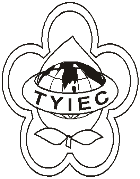          Taoyuan Importers & Exporters Chamber of Commerce桃園市桃園區春日路1235之2號3F           TEL:886-3-316-4346   886-3-325-3781   FAX:886-3-355-9651ie325@ms19.hinet.net     www.taoyuanproduct.org受 文 者：各相關會員發文日期：中華民國109年12月16日發文字號：桃貿豐字第20660 號附    件：隨文主   旨：有關平面式醫用口罩製造許可證持有業者回收109年9月23日         前產製之無雙鋼印平面式醫用口罩及申請驗章流程乙節，詳如說         明段，請配合辦理，請查照。說   明：     ㄧ、依據衛生福利部食品藥物管理署109年12月14日FDA器字第         1091612034號函辦理。     二、依據衛生福利部109年9月16日衛授食字第1091609096號公         告，於109年9月23日前合法產製之無雙鋼印平面式醫用口罩，         於109年12月24日前未售完者，應由其許可證持有者於110         年3月23日前向藥局及藥商回收其未售完之市售品及庫存品後，送直轄市或縣(市)衛生主管機關申請驗章，並經驗章後始得繼         續販賣。    三、前揭醫用口罩回收驗章之作業流程如下:       (一)許可證持有業者(製造廠或許可證登記之藥商，下稱申辦業           者)擬定回收驗章作業計畫書，包含:          1.回收作業執行者之名稱、地址及電話。          2.回收原因及預定回收日期回收口罩品名、規格、批號及許可            證字號。          3.國內製造之總量、銷售數量及庫存量。          4.直接銷售之藥局及藥商名稱、地址及個別銷售數量，以及通            知前述回收對象之方式與內容及其他擬採取之相關措施。        (二)申辦業者通知其銷售對象(藥局藥商)配合全面回收旨皆無            雙鋼印口罩，並完成盤點造冊(格式如附件一)後申請驗章。        (三)申辦業者應於110年3月23日前檢送衛生局申請驗章，併            附下列資料:申請函文、醫療器材許可證正反面影本、藥商            許可執照影本、醫用口罩市售仿單、標籤或外盒包裝影本、            經盤點之醫用口罩驗章項目及總數量名冊(上揭附件一)及            回收作業計畫書等資料。衛生局確認後，將函復申辦業者其            藥物驗章標籤貼紙及序號。        (四)申辦業者完成口罩驗章標籤之黏貼作業，並填妥驗章品清冊            (格式如附件二)後，通知衛生局，經衛生局派員至回收口罩            產品存放地點查核無誤後，使得繼續販賣。      四、前揭回收驗章流程資訊另公開於衛生福利部食品藥物管理署官          網醫療器材業務專區之最新消息。理事長  簡 文 豐